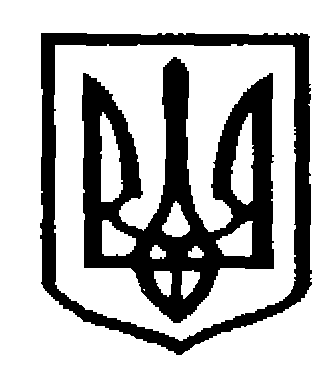 У К Р А Ї Н АЧернівецька міська радаУправління  освіти             Н А К А ЗПро проведення Турніру «Фінансова грамотність – запорука успіху»     Відповідно до плану роботи управління освіти на 2024 рік, з метою розвитку та набуття учнями навичок з фінансової грамотності та ефективного планування власного бюджету Н А К А З У Ю: Провести  25 квітня 2024 року з 12:00 у Шевченківській залі резиденції Чернівецького національного Університету імені Юрія Федьковича  турнір «Фінансова грамотності – запорука успіху», між  учнями  10-11 класів  закладів загальної середньої освіти.Затвердити склад організаційного комітету Турніру (додаток 1).Затвердити Правила проведення Турніру (додаток 2).При проведенні заходу дотримуватися безпекових заходів воєнного стану, згідно з законодавством.Керівникам закладів загальної середньої освіти ЧМТГ:Забезпечити участь команд у Турнірі, згідно з поданими до Управління освіти заявками. Надати інформацію про учасників Турніру та відповідальних осіб            до 16.04.2024 за покликанням: https://docs.google.com/spreadsheets/d/1MmM5juovCwPPiZLHdWFojZBHYKXINcBKLNu-HBNdkZw/edit?usp=sharing Забезпечити команди для участі в Турнірі бейджами з назвою команди.Наказ розмістити на інформаційному сайті управління освіти.Контроль за виконанням  цього наказу  покласти на заступника начальника Управління, начальника відділу забезпечення якості та стратегічного розвитку закладів загальної середньої освіти Альону Онофрей.Начальник Управління освіти                                                 Ірина ТКАЧУК Погоджено:Заступник начальника Управління,начальник відділу забезпеченняякості та стратегічного розвиткуЗЗСО Управління                                                                 Альона ОНОФРЕЙВиконавець:Головний спеціаліст Управління                                          Руслан ФЕДЮК 21.03.2023                                                                                                                                                                  № 105 